Театральное искусство имеет незаменимые возможности духовно-нравственного воздействия. Ребёнок, оказавшийся в позиции актёра-исполнителя, может пройти все этапы художественно-творческого осмысления мира, а это значит – задуматься о том, что и зачем человек говорит и делает, как это понимают люди, зачем показывать зрителю то, что ты можешь и хочешь сыграть, что ты считаешь дорогим и важным в жизни. 	В 2016 году было создано детское объединение  «Театр теней». Театр - искусство коллективное, и творцом в театральном искусстве является не отдельно взятый человек, а коллектив, творческий ансамбль, который, по сути, и есть автор спектакля. Посему процесс его коллективной подготовки, где у каждого воспитанника - своя творческая задача, дает ребятам возможность заявить о себе и приобщиться к коллективному делу. Поэтому это направление художественного творчества вызывает вполне закономерный интерес у детей. Новизна дополнительной общеразвивающей образовательной программы состоит в том, что учебно-воспитательный процесс осуществляется через различные направления работы: воспитание основ зрительской культуры, развитие навыков исполнительской деятельности, накопление знаний о театре, которые переплетаются, дополняются друг в друге, взаимно отражаются, что способствует формированию нравственных качеств у обучающихся объединения.Решив заняться «Театром теней», каждый должен понимать, какие возможности и перспективы открывает перед ним это увлекательное занятие. В основе программы лежит идея  использования потенциала театральной педагогики, позволяющей развивать личность ребенка, оптимизировать процесс развития речи, голоса, чувства ритма, пластики движений, актерского мастерства, а также знаний по конструктивному рисованию, графике, композиции, декоративно – прикладному искусству. Вопросы изучения линейной и воздушной перспективы и даже цветоведения, также может находиться в области задач постановки.  При работе над теневым театром нужно знать :
- принципы и законы конструктивного рисования – основа для изображения объектов и явлений, представляемых в теневом театре: также имеются возможности для изучения линейной и воздушной перспективы. Театр теней интересен в любом возрасте. Стоит отметить, что подростки старших возрастных групп, особенно стремятся к демонстрационной деятельности. Особенно им нравится показывать спектакли детям младшего возраста. Занятия - спектакли способствует созданию дружного коллектива. 
Конструкторско-проектная деятельность ребенка - основа создания представления 
В процессе создания мини спектакля, ребенок вынужден придумывать не только Что , и Как. Сделать – Как: вот основа любой проектной деятельности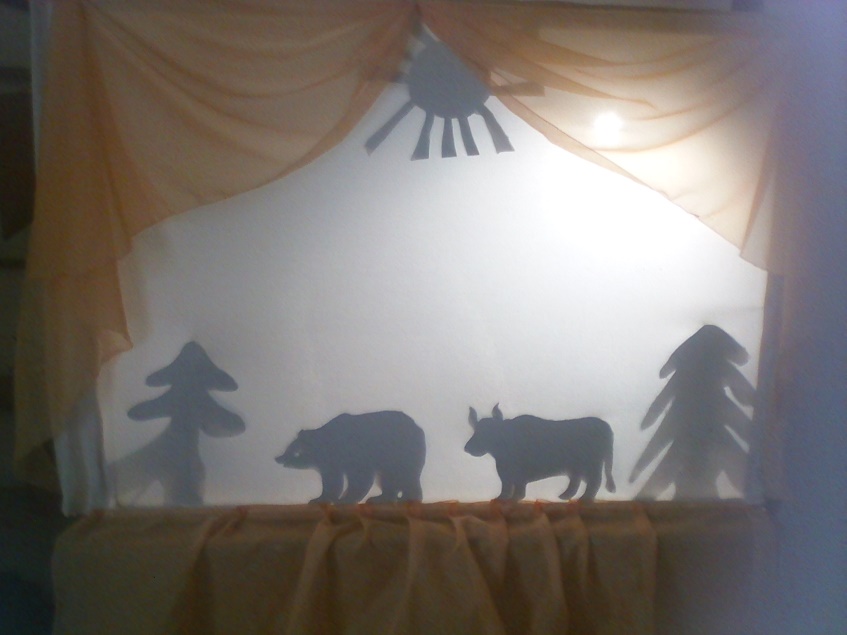 